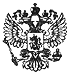 Федеральный закон от 3 июля 2016 г. N 355-ФЗ "О внесении изменений в Жилищный кодекс Российской Федерации и Федеральный закон "О водоснабжении и водоотведении"     Принят Государственной Думой 21 июня 2016 года     Одобрен Советом Федерации 29 июня 2016 года     Статья 1     Внести  в   Жилищный   кодекс   Российской   Федерации   (Собраниезаконодательства Российской Федерации, 2005,  N 1,  ст. 14;  2007,   N 1,ст. 13; N 43, ст. 5084; 2008, N 30, ст. 3616; 2009, N 23, ст. 2776; N 39,ст. 4542; N 48, ст. 5711; 2010, N 31, ст. 4206;  2011,  N 23,   ст. 3263;N 30, ст. 4590;  2012,  N 26,  ст. 3446;  N 53,  ст. 7596;  2013,  N 14,ст. 1646; N 52, ст. 6982; 2014, N 23, ст. 2937;  N 26,  ст. 3406;   N 30,ст. 4218, 4256, 4264; N 49, ст. 6928; 2015, N 1, ст. 11; N 27, ст. 3967;N 45, ст. 6208) следующие изменения:     1) в статье 12:     а) пункт 10.2 признать утратившим силу;     б) пункт 16.5 изложить в следующей редакции:     "16.5)  методическое  обеспечение  деятельности   специализированныхнекоммерческих   организаций,   которые   осуществляют      деятельность,направленную  на  обеспечение  проведения  капитального  ремонта   общегоимущества в многоквартирных домах (далее - региональный оператор), в томчисле разработка  методических  рекомендаций  по  созданию   региональныхоператоров и обеспечению их деятельности, рекомендуемых форм отчетности ипорядка ее представления;";     2) в части 1 статьи  20  слова  "специализированных   некоммерческихорганизаций,  которые  осуществляют   деятельность,       направленную наобеспечение  проведения  капитального  ремонта   общего       имущества вмногоквартирных домах (далее - региональный оператор)" заменить   словами"региональных операторов";     3) в части 2 статьи 44:     а) пункт 1.1 изложить в следующей редакции:     "1.1)  принятие  решений  о  выборе  способа  формирования   фондакапитального ремонта;";     б) дополнить пунктом 1.1-1 следующего содержания:     "1.1-1) принятие решений о размере взноса на капитальный  ремонт   вчасти превышения его  размера  над  установленным  минимальным   размеромвзноса на капитальный ремонт,  минимальном  размере  фонда   капитальногоремонта в части превышения его  размера  над  установленным   минимальнымразмером фонда капитального ремонта (в  случае,  если  законом   субъектаРоссийской Федерации установлен минимальный  размер  фонда   капитальногоремонта), выборе лица, уполномоченного на открытие  специального   счета,заключении договора банковского вклада  (депозита)  в  целях   размещениявременно свободных средств фонда капитального ремонта,  формируемого   наспециальном счете (далее - специальный депозит), совершении  операций   сденежными средствами, находящимися  на  специальном  счете,   специальномдепозите в российской кредитной организации, в которой должен быть открытспециальный счет, специальный  депозит,  размещении  временно   свободныхсредств фонда капитального ремонта, формируемого на  специальном   счете,специальном депозите в российских кредитных организациях;";     4) в части 1 статьи 46 после слов "за исключением" дополнить словами"предусмотренных пунктом  1.1  части  2  статьи  44  настоящего   Кодексарешений, которые принимаются более чем пятьюдесятью процентами голосов отобщего числа голосов собственников помещений в многоквартирном доме, и",цифры "1 - 3.1" заменить цифрами "1, 1.1-1, 1.2 - 3.1";     5) в части 14.1 статьи 155  слова  "со  следующего  дня    после днянаступления установленного срока оплаты" заменить  словами  "с   тридцатьпервого  дня,  следующего  за  днем  наступления  установленного  срокаоплаты,";     6) в статье 168:     а) в части 4 после  слов  "в  региональную  программу   капитальногоремонта" дополнить словами "при ее актуализации";     б) в части 7 слова ", органы  местного  самоуправления"   исключить,дополнить   предложением   следующего   содержания   "Органы   местногосамоуправления  обязаны  утверждать  краткосрочные   планы     реализациирегиональной  программы  капитального  ремонта  в  случае,       если этопредусмотрено нормативным правовым актом субъекта Российской Федерации, впорядке,  установленном  этим  нормативным  правовым   актом     субъектаРоссийской Федерации.";     в) часть 7.1 изложить в следующей редакции:     "7.1.  Краткосрочные  планы  реализации   региональной     программыформируются исходя из принципов:     1) использования на цели капитального ремонта остатков  средств   насчете, счетах регионального оператора, не использованных в предшествующемгоду, и прогнозируемого объема поступлений взносов на капитальный ремонтв текущем году с учетом требований, установленных статьей 185 настоящегоКодекса;     2) необходимости корректировки объема работ по капитальному ремонтуобщего имущества в многоквартирных домах исходя из  фактического   уровнясобираемости средств на капитальный ремонт на счете, счетах региональногооператора.";     7) часть 1 статьи  170  после  слов  "находящимися  на   специальномсчете," дополнить словами "счете, счетах регионального оператора, доходы,полученные от размещения средств фонда капитального ремонта, кредитные и(или) иные заемные средства,  привлеченные  собственниками    помещений вмногоквартирном доме на проведение капитального ремонта общего имуществав многоквартирном доме,";     8) дополнить статьей 175.1 следующего содержания:     "Статья 175.1. Специальный депозит     1. Владелец специального счета на основании решения общего собраниясобственников  помещений  в  многоквартирном  доме  размещает    временносвободные  средства  фонда  капитального   ремонта,       формируемого наспециальном  счете,  на  специальном  депозите  в  российской   кредитнойорганизации, соответствующей требованиям, установленным частью 2   статьи176 настоящего Кодекса, на  основании  договора  специального   депозита,который заключается в соответствии  с  Гражданским  кодексом   РоссийскойФедерации и с особенностями, установленными настоящим Кодексом.     2. Доходы, полученные от размещения на специальном депозите временносвободных средств фонда капитального ремонта, формируемого на специальномсчете, могут использоваться только в целях, указанных в части  1   статьи174 настоящего Кодекса.     3. Внесение денежных средств на специальный депозит   осуществляетсяисключительно  со  специального  счета.   Возврат   денежных     средств,размещенных  на  специальном  депозите,  и  уплата  процентов     по немудопускаются только на специальный счет владельца такого счета.     4. На денежные средства, размещенные на  специальном  депозите,   неможет быть обращено взыскание по обязательствам  владельца   специальногосчета, за исключением обязательств, вытекающих из договоров, заключенныхна  основании  решений  общего  собрания  собственников       помещений вмногоквартирном доме, указанных в пунктах 1.1-1 и 1.2 части 2 статьи   44настоящего  Кодекса,  а  также  договоров  на  оказание  услуг   и  (или)выполнение  работ  по  капитальному  ремонту  общего  имущества   в  этоммногоквартирном доме, заключенных на основании решений  общего   собраниясобственников помещений в многоквартирном доме о проведении капитальногоремонта либо на ином законном основании.";     9) часть 1 статьи 177 дополнить пунктом 7.1 следующего содержания:     "7.1) размещение  денежных  средств  (части  денежных    средств) наспециальном депозите и их зачисление со специального счета на специальныйдепозит, возврат денежных средств (части денежных средств), процентов отразмещения денежных средств на специальном  депозите  в    соответствии сусловиями договора специального депозита на специальный счет;";     10) в статье 178:     а) часть 4.1 признать утратившей силу;     б) в части 7 слова ",  установление  обязательных   квалификационныхтребований  к  руководителю,  кандидату   на   должность     руководителярегионального оператора" исключить;     11) дополнить статьей 178.1 следующего содержания:     "Статья 178.1. Требования к руководителю  регионального   оператора,                 кандидату  на  должность  руководителя     регионального                 оператора     1. Руководитель регионального оператора назначается на должность наконкурсной основе. Открытый конкурс на замещение должности   руководителярегионального оператора проводится в порядке, установленном   нормативнымправовым актом субъекта Российской Федерации.     2.  Обстоятельствами,  препятствующими  назначению  на     должностьруководителя регионального оператора, являются:     1) признание судом кандидата на должность руководителя региональногооператора недееспособным или ограниченно дееспособным;     2) нахождение  указанного  лица  на  учете  в    наркологическом илипсихоневрологическом диспансере  в  связи  с  лечением  от   алкоголизма,наркомании, токсикомании, хронических и затяжных психических расстройств.     3. Не допускается наличие у руководителя  регионального   оператора,кандидата на должность руководителя регионального оператора:     1) неснятой или непогашенной судимости;     2) неисполненного наказания за  административное  правонарушение  вформе дисквалификации независимо от сферы деятельности.     4. Руководитель регионального оператора  не  может  быть   депутатомзаконодательного   (представительного)   органа   субъекта     РоссийскойФедерации, депутатом  органа  местного  самоуправления,   государственнымслужащим. Сложение депутатом законодательного (представительного) органасубъекта Российской Федерации, депутатом органа местного   самоуправлениясвоих полномочий или  прекращение  служебного  контракта  о   прохождениигосударственной   службы,   освобождение   от   замещаемой      должностигосударственной службы и увольнение с государственной службы кандидата надолжность руководителя регионального оператора, признанного   победителемоткрытого конкурса на  замещение  должности  руководителя   региональногооператора, должны быть  произведены  в  течение  одного  месяца    со дняпринятия соответствующего решения конкурсной комиссией.     5. Проверка соответствия обязательным квалификационным   требованиямосуществляется в форме квалификационного экзамена, который проводится:     1) для кандидата на должность руководителя регионального оператора -при проведении открытого конкурса на замещение указанной должности;     2) для руководителя регионального оператора - не реже одного раза втри года начиная с момента назначения.     6.  Обязательные  квалификационные   требования   к     руководителюрегионального   оператора,   кандидату   на   должность      руководителярегионального оператора, перечень  вопросов,  предлагаемых   руководителюрегионального   оператора,   кандидату   на   должность      руководителярегионального оператора на квалификационном экзамене, порядок проведенияквалификационного экзамена и определения  его  результатов   утверждаютсяфедеральным органом исполнительной  власти,  осуществляющим  функции  повыработке и реализации государственной политики  и   нормативно-правовомурегулированию в сфере жилищно-коммунального хозяйства.";     12) в статье 180:     а) часть 1.1 после  слов  "других  злоупотреблений  в  сфере   такихзакупок"  дополнить  словами  ",  аудит  и  контроль  закупок,    порядокформирования и ведения реестра недобросовестных подрядчиков   федеральныморганом исполнительной власти, уполномоченным Правительством   РоссийскойФедерации,";     б) в части 3 первое предложение после  слов  "настоящего   Кодекса,"дополнить словами "а  также  требованиям,  установленным   ПравительствомРоссийской Федерации,".     Статья 2     Внести в Федеральный закон от  7  декабря  2011  года    N 416-ФЗ "Оводоснабжении и  водоотведении"  (Собрание  законодательства   РоссийскойФедерации, 2011, N 50, ст. 7358; 2012, N 53, ст. 7614, 7616, 7643; 2013,N 19, ст. 2330; 2015, N 48, ст. 6723) следующие изменения:     1) пункт 6  статьи  2  после  слов  "определенная  решением   органаместного самоуправления" дополнить  словами  "(за  исключением   случаев,предусмотренных настоящим Федеральным законом)";     2) в статье 12:     а) часть 1 после слов "Органы  местного  самоуправления"   дополнитьсловами "(за исключением случаев, предусмотренных настоящим   Федеральнымзаконом)";     б) часть 3 после  слов  "Решение  органа  местного   самоуправления"дополнить словами "(за исключением  случаев,  предусмотренных   настоящимФедеральным законом)";     3) дополнить статьей 38.1 следующего содержания:     "Статья  38.1.  Особенности   разработки   и       утверждения схемы                 водоснабжения и водоотведения Республики Крым     1.  На  территории  Республики  Крым  утверждается  единая   схемаводоснабжения и водоотведения.     2. Положения настоящего Федерального закона  применяются  к   единойсхеме  водоснабжения  и  водоотведения   Республики   Крым     с   учетомособенностей, установленных настоящей статьей.     3. Единая  схема  водоснабжения  и  водоотведения  Республики  Крымразрабатывается уполномоченным  исполнительным  органом   государственнойвласти Республики Крым  и  утверждается  актом  высшего   исполнительногооргана государственной власти Республики Крым.     4.  Уполномоченный  исполнительный  орган  государственной    властиРеспублики Крым определяет для каждой централизованной системы холодноговодоснабжения  и  (или)  водоотведения  гарантирующую       организацию иустанавливает зоны ее деятельности. Для централизованных ливневых системводоотведения гарантирующая организация не определяется.     5. Порядок разработки и утверждения единой  схемы  водоснабжения  иводоотведения Республики Крым и требования к ее содержанию   утверждаютсяПравительством Российской Федерации.     6. Единая  схема  водоснабжения  и  водоотведения  Республики  Крымразрабатывается в том числе в соответствии  со  схемой   территориальногопланирования Республики Крым.     7. Единая схема водоснабжения и водоотведения Республики Крым должнабыть утверждена в срок до 1 января 2018 года.".     Статья 3     Признать утратившими силу:     1) пункт 10 статьи 1 Федерального  закона  от  21  июля  2014  годаN 255-ФЗ "О внесении изменений в Жилищный кодекс  Российской   Федерации,отдельные  законодательные  акты  Российской  Федерации   и     признанииутратившими силу отдельных положений  законодательных  актов   РоссийскойФедерации" (Собрание законодательства Российской Федерации, 2014,   N 30,ст. 4256);     2) пункт 1 и подпункт "б" пункта 30 статьи 1 Федерального закона от29 июня 2015 года N 176-ФЗ  "О  внесении  изменений  в  Жилищный   кодексРоссийской  Федерации  и  отдельные  законодательные  акты     РоссийскойФедерации" (Собрание законодательства Российской Федерации, 2015,   N 27,ст. 3967).     Статья 4     1.  Настоящий  Федеральный  закон  вступает  в  силу  со   дня   егоофициального  опубликования,  за  исключением   статьи   2     настоящегоФедерального закона.     2. Статья 2 настоящего Федерального закона  вступает  в  силу   с  1января 2017 года.     3. Положения  части  3  статьи  180  Жилищного  кодекса   РоссийскойФедерации (в редакции настоящего Федерального  закона)  в  части   отборарегиональными операторами по результатам конкурса  российских   кредитныхорганизаций, соответствующих требованиям,  установленным   ПравительствомРоссийской Федерации, применяются по истечении девяноста дней после   днявступления  в  силу  соответствующего  акта  Правительства     РоссийскойФедерации.     4. До 1 января 2017 года региональные  операторы  обязаны   провестиконкурс по  отбору  российских  кредитных  организаций,   соответствующихтребованиям части 3 статьи 180 Жилищного кодекса Российской Федерации (вредакции настоящего Федерального  закона),  открыть  в  таких   кредитныхорганизациях счета, в том числе специальные счета в случаях, если вопросо выборе  российской  кредитной  организации,  в  которой  будет   открытспециальный счет, в соответствии с пунктом 5 части 4 статьи 170 Жилищногокодекса  Российской  Федерации  считается  переданным   на     усмотрениерегионального оператора,  и  разместить  на  указанных  счетах   средстварегионального оператора, фонда  капитального  ремонта  в  виде   денежныхсредств, находящихся на специальном счете, владельцем которого   являетсярегиональный оператор.  Региональный  оператор  обязан  в   одностороннемпорядке отказаться от договора  (исполнения  договора),    заключенного сроссийской кредитной организацией до дня вступления  в  силу   настоящегоФедерального  закона,  в  порядке,  установленном  Гражданским   кодексомРоссийской Федерации, в течение десяти дней со дня принятия  решения   обопределении  победителя  конкурса  по   отбору   российских     кредитныхорганизаций.     5. Положения статьи 178.1 Жилищного кодекса Российской Федерации (вредакции  настоящего  Федерального  закона)  распространяются  на  лиц,назначенных на должность руководителя  регионального  оператора  до   днявступления в силу настоящего  Федерального  закона.  Сложение   депутатомзаконодательного   (представительного)   органа   субъекта     РоссийскойФедерации, депутатом органа местного самоуправления своих полномочий илипрекращение служебного контракта о прохождении  государственной   службы,освобождение от замещаемой должности государственной службы и увольнениес государственной службы руководителя регионального оператора должны бытьпроизведены в течение одного месяца со дня вступления в силу   настоящегоФедерального закона.Президент Российской Федерации                                  В. ПутинМосква, Кремль3 июля 2016 годаN 355-ФЗ